SALA TESOURARIA/FINANCEIRO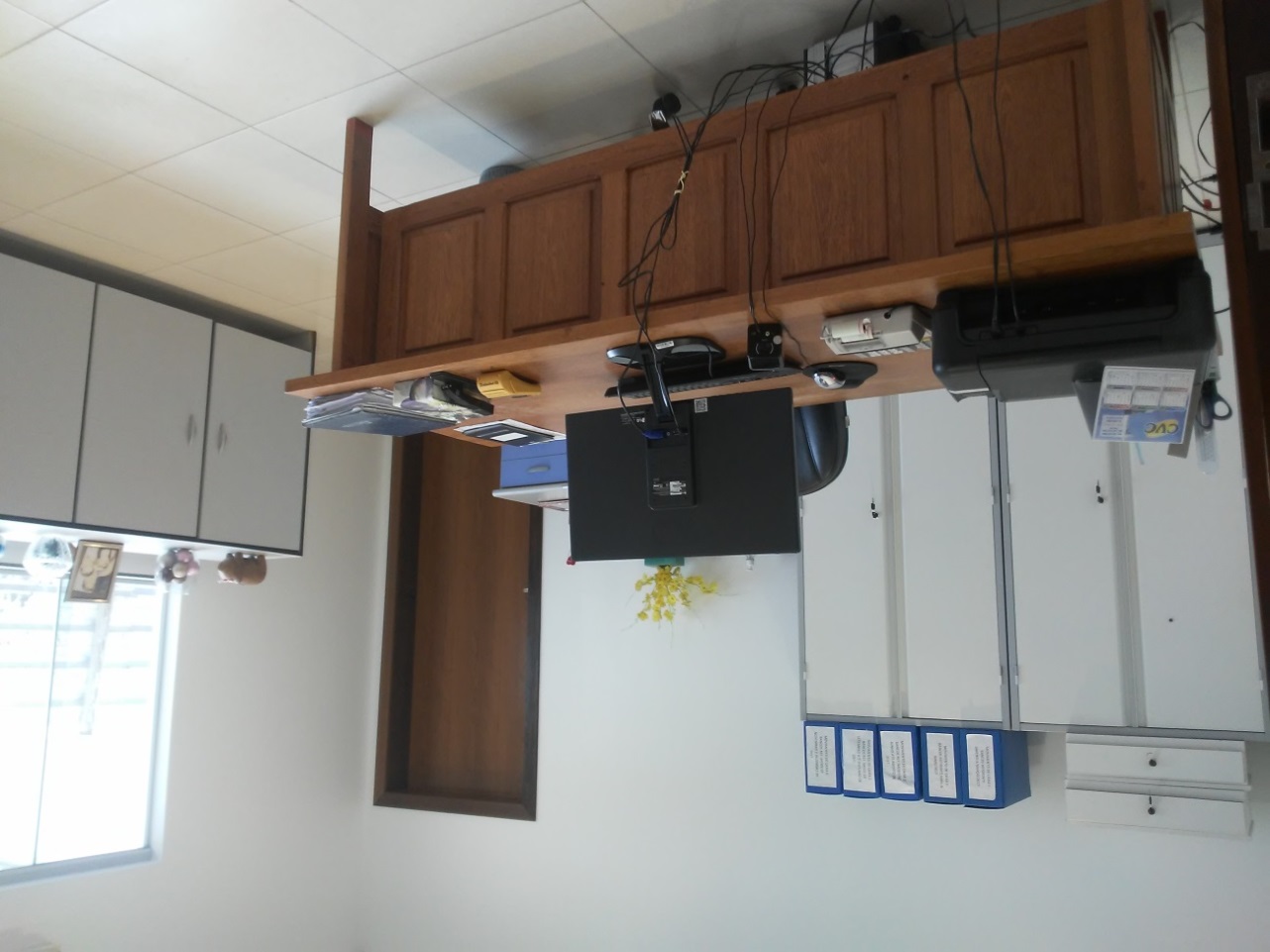 SALA SECRETARIA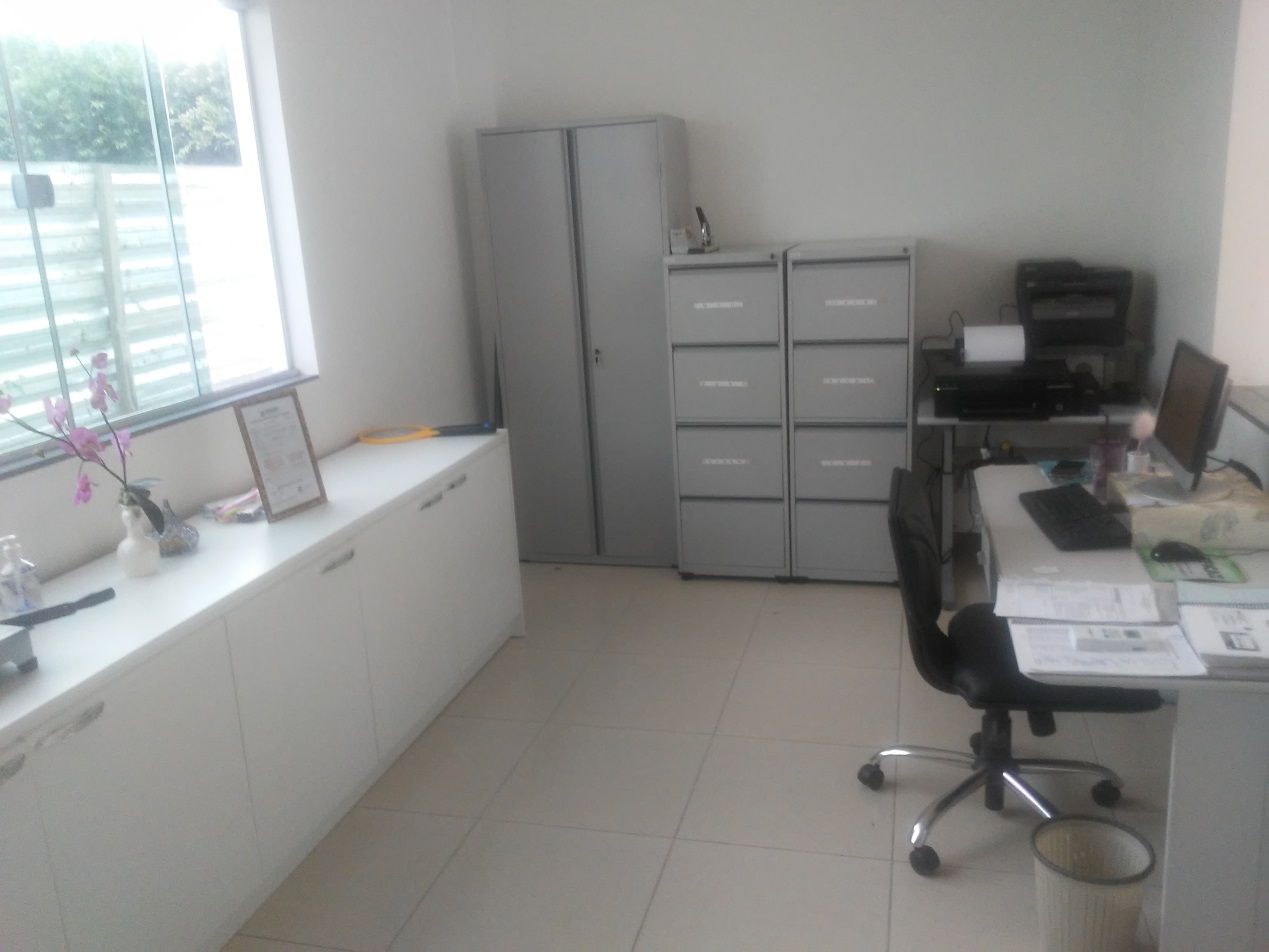 REFEITÓRIO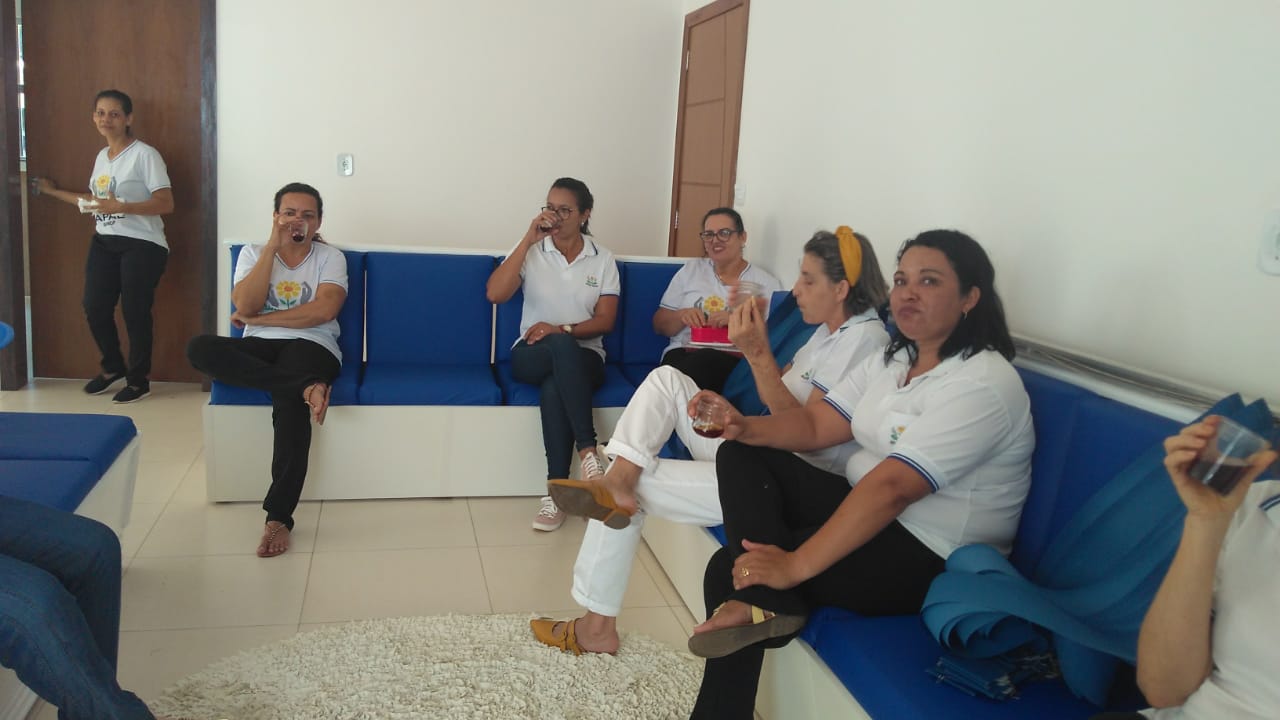 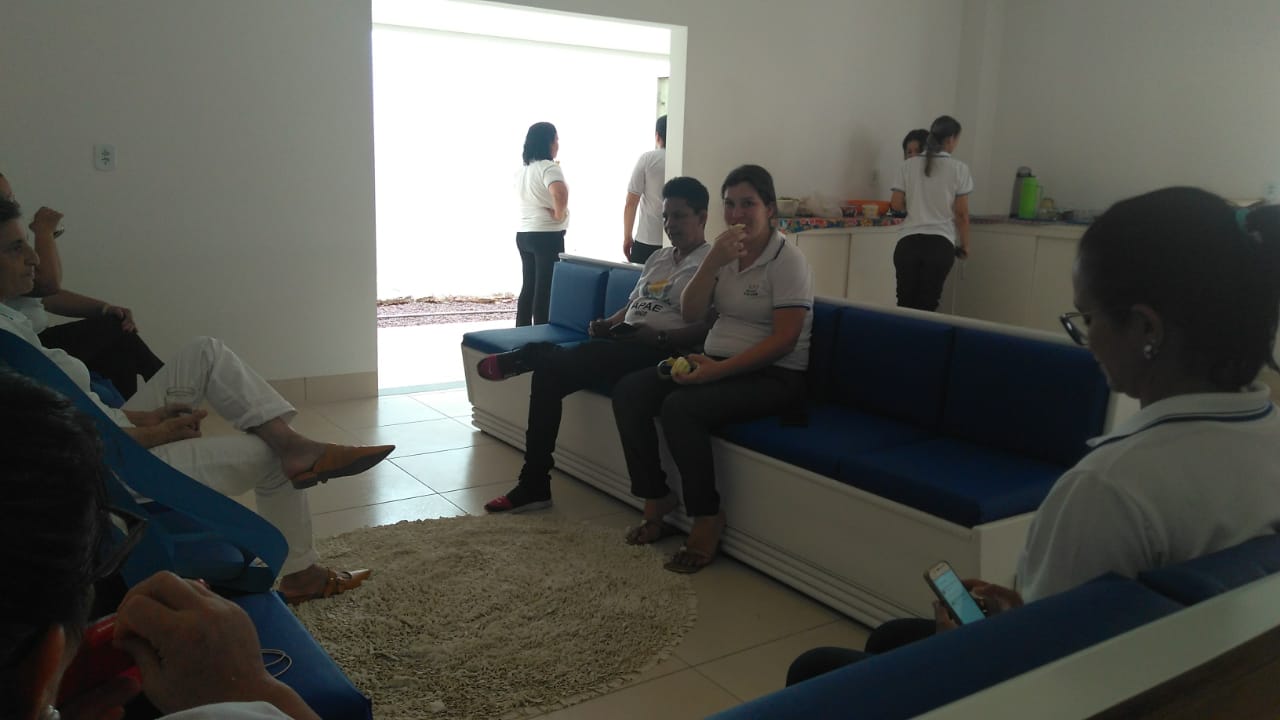 SALA ASSISTENTE SOCIAL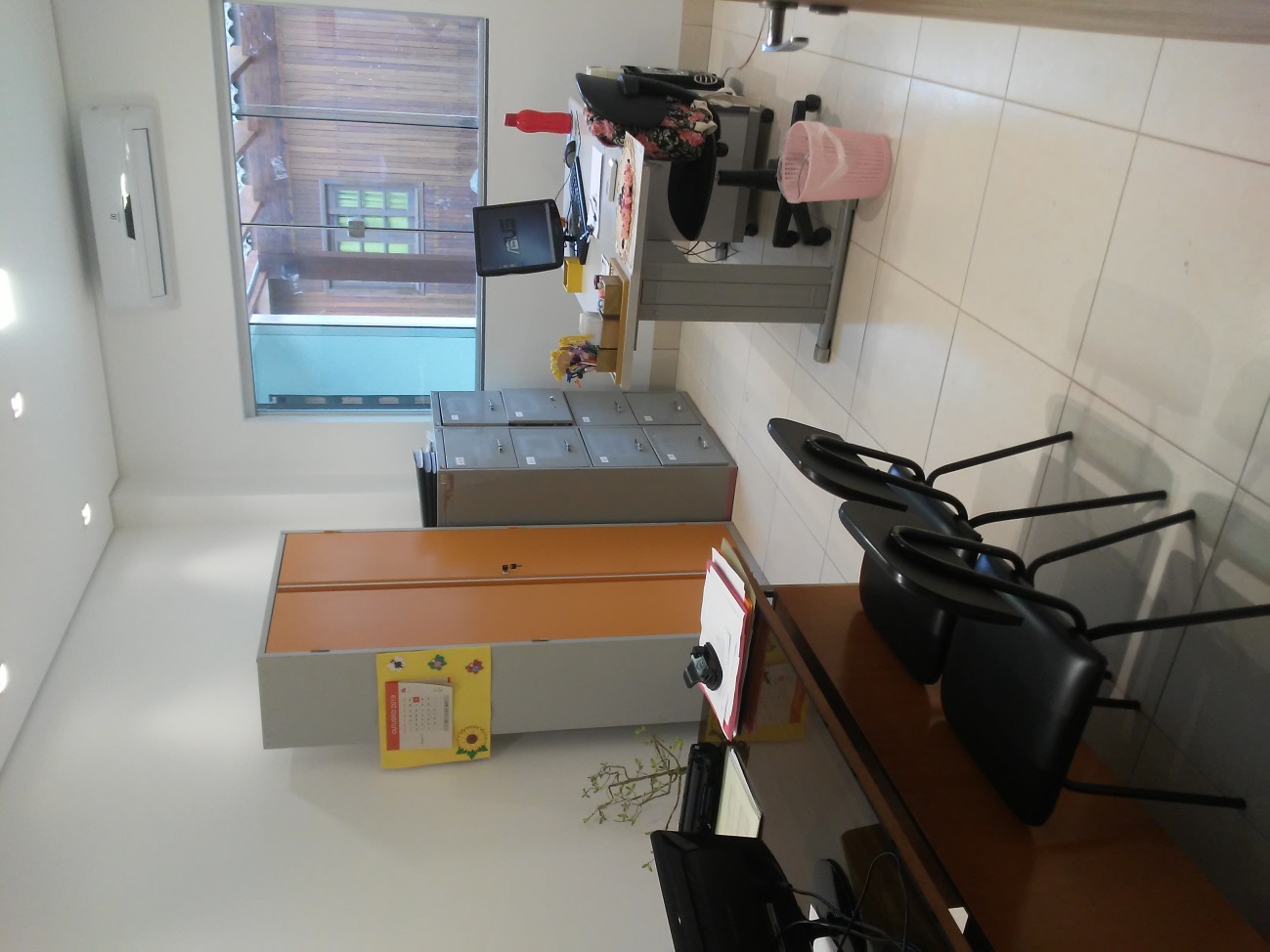 ÁREA EXTERNA/ VARANDA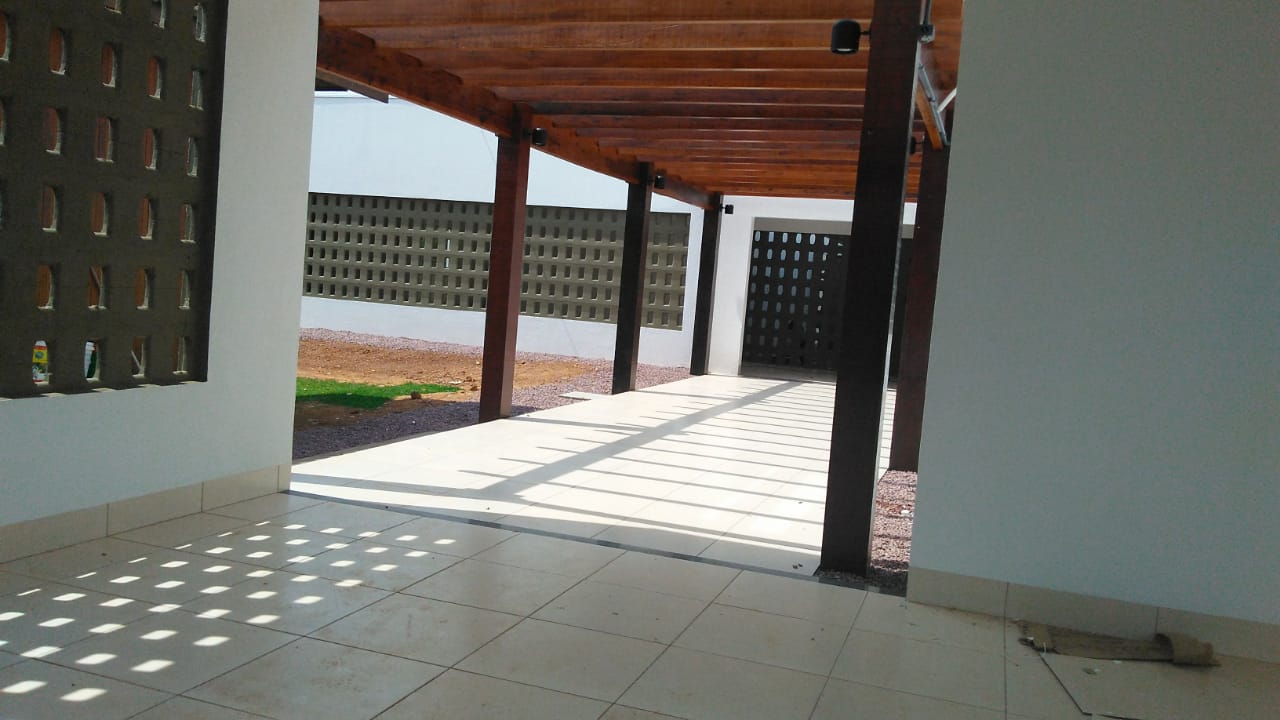 